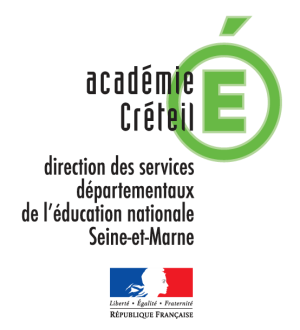    DEMANDE D'AUTORISATION DE SORTIE SANS NUITEEDocument à compléter et à archiver à l’école.  Informer l’IEN De la sortie via le lien suivant :https://forms.gle/2hcbYdsUF6B6VXQXA  ENCADREMENT : OBSERVATIONS EVENTUELLES : Fait à …………………… le ……………………… Signature de l'enseignant :  DECISION DU DIRECTEUR D'ECOLE :  Sortie autorisée                      Sortie refusée	Date :                                          cachet de l’école :                                 Motif :						signature :                                                  Nom et adresse ou cachet de l'école: Téléphone : Télécopie :  maternelle  élémentaire élémentaire avec une section enfantine Classe concernée : Effectif de la classe concernée :FINANCEMENT Coût total : Participation de la commune : Autres financements (préciser) : Part à la charge des familles :ASSURANCE (obligatoire pour toute sortie facultative) Il a été vérifié qu'il a été souscrit une assurance responsabilité civile/individuelle accidents Lieu du déplacement: Programme d'activités prévues: (jour et horaire en cas de sortie régulière) Nombre d'élèves participant à la sortie :Départ de l'école (Jour et heure) : Retour à l'école (heure) :Itinéraire détaillé :Lieu et mode de restauration : Nom et Prénom 
(date de naissance pour les personnes participant à l'encadrement) Qualification (Pour les intervenants extérieurs) Rôle 1) Enseignant(s) 2) ATSEM (le cas échéant) 3) Adultes prévus pour l'encadrement de la vie collective 4) Intervenants extérieurs dans le cadre des enseignements 